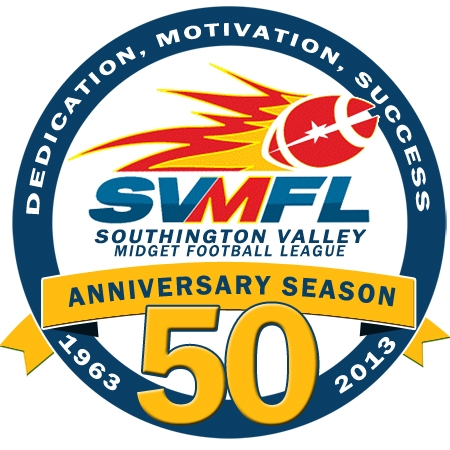 SVMFL General Membership Meeting MinutesDate:			October 29, 2013E-Board: 	George Cardozo, President; Jeff Buonanni, Vice President Scott Kieras, Treasurer; Terri O’Shea League Auxilary; Tim O’Shea, Equipment Manager Andy Pettola, Flag and Powderpuff Commissioner, Tommy Porter, Tackle Commissioner, Hope Chapman, Secretary, Terri O’Shea, League AuxilaryAttendees:	Rich McCarthy, Sarah Jean, Jay Malachowski, Bonnie Solivan, Fred Parke, Howard Campbell, David Schneider, Dave Harrold, Chris Laporte, Chris Matusik, Ron Pastor, John Degumbia, Jim Tracy, Jon Evjen, Pat Testa, Chris Kohl, Tito Roderick, David Sullivan, Craig Bogdanski, Todd Prendergraz, Michael Ferreri, Jeff GrazianoMeeting Agenda:Call to order - meeting was called to order at 8:10pm by President, George CordozaRoll call was conducted by Hope ChapmanAccept minutes of last meeting – Motion to accept minutes approved Fundraisers  Kim will call to cancel Boo Bash based on poor attendance.Breast Cancer awareness wrist bands yielded profit that will be donated to Susan Komen foundation.  Will have more bands left over for sale next year.New BusinessAny player or coach ejected from a game will be suspended upon E-Board review.  They cannot practice or play game for the next week if E-Board agrees.All applications for coaching need to be submitted by 10/29/13.  All backround checks will be conducted.A/B Restructuring committee met and decided it is in the best interest of the league to split, and A’s and B’s will be separate entities.  Teams will stay the same but coaching will be separate.Motion made to put restructuring on the ballot in November. Suggestion is to not allow players to get redrafted.Motion carried to add to ballott – Yes or No/2015 or 2016Coaching two teams – Bylaws state that no one can coach two teams, so bylaws would need to be voted on and changed.  Fred Parke - Accident reports are not being turned in.  Also, no one should sit on benches unless they are players for safety reasons.Graduation games – need list of all 8th graders to Terri for trophys for all.Playoffs and Championship Games picture schedule to be announced.Trophys still to be determined  by E-Board.Meeting adjourned at 9:41pm.   